Publicado en Madrid el 28/11/2018 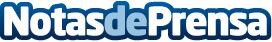 Antonio Iglesias, nuevo Director General de Endeavor EspañaSus más de 15 años de experiencia internacional en el mundo de la consultoría, innovación y desarrollo de negocio, unido a su perfil emprendedor serán un impulso para el apoyo y asesoramiento de los emprendedores de la organización
Antonio Iglesias sustituirá en la dirección de Endeavor a Adrián García-Aranyos, quien pasa a ser el nuevo Presidente Global de la organizaciónDatos de contacto:AXICOM671637795Nota de prensa publicada en: https://www.notasdeprensa.es/antonio-iglesias-nuevo-director-general-de Categorias: Nacional Finanzas Emprendedores Nombramientos Recursos humanos Otros Servicios Innovación Tecnológica Consultoría http://www.notasdeprensa.es